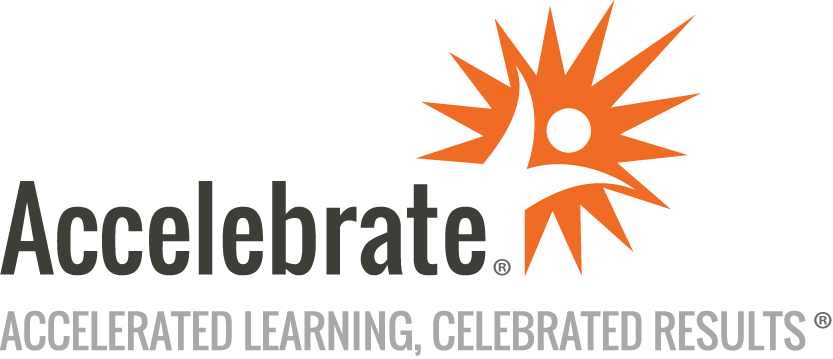 New Features in Java 11Course Number: JAV-414
Duration: 2 daysOverviewAccelebrate's New Features in Java training course walks attendees through the important new features through Java 11 LTS and provides an overview of the new features in Java 12+ that are also likely to appear in Java 17 (the next LTS release). Students learn how to leverage the new Java Platform Module System (JPMS), which presents a fundamental shift in how applications are organized and interconnected to the libraries they use. Participants learn how to use modules and explore migration from non-modular applications.PrerequisitesAll Java training students be comfortable with writing general Java code at an intermediate level.MaterialsAttendees receive comprehensive courseware.Software Needed on Each Student PCA recent version of Windows, macOS, or Linux with at least 8 GB RAMJDK 11 or laterEclipse or IntelliJ IDEAOther free software - please contact us if you have purchased this classObjectivesUnderstand the new Java release cycle and Long Term Support (LTS) releasesBe familiar with significant deprecated and removed features, and how to work around themCreate and use Java modules, understanding module descriptors, modular JARs, exports and dependencies, and the modulepathUnderstand the structure and behavior of the modular JDK, how it supports modular applications as well as legacy classpath-based code, and the implications of strong encapsulation on eachMigrate classpath-based applications to Java 11, understanding the stages of migration and options availableRecognize the issues with 3rd party libraries in a migration effort, and how to work with them on the modulepath and classpathUse local-variable type inference with var, including lambda parametersGain a practical working knowledge of the JShell REPL tool, including working with code snippets and variables, configuration, and using external librariesUse the HTTP Client to access HTTP resources from Java, as well as understand the other options availableWork with various HTTP request and response types, using both synchronous and asynchronous techniquesOutline the new factory methods in Java Collections and understand native immutable collectionsDescribe the motivation for multi-release JAR files (MR-JARs), understand their structure, and how to create themUnderstand the runtime behavior of MR-JARs in both legacy and modern JVMs, and principles and strategies for working with them effectivelyOutline the principles of Reactive Programming and how it differs from traditional synchronous invocation modelsDescribe Reactive Streams and the role of the Flow API that defines the Java platform’s support for themUnderstand the characteristics and benefits of custom runtime imagesUse jdeps to analyze application dependencies, and create custom runtimes with jlink, for both modular and classpath-based applicationsExplore some of the more important additional features and APIs, including new features for interfaces, the Process API, new JDK tools and command line optionsOutlineIntroductionJava State of the Union New Release CycleWhat's InWhat's OutThe Move to Java ModulesIntroduction to Modules Motivation and OverviewTypes of ModulesModular JDKOur ApproachWorking with Java 9 Modules Defining and Using ModulesServicesCompatibility and MigrationConclusionType Inference Local-Variable Type InferenceBrief Overview of LambdasLocal-Variable Syntax for LambdasJShell Introduction to JShellWorking with CodeUsing Libraries (Modules, Jars, etc.)Http Client OverviewAPIUsage and Features- Session 6: Other New FeaturesCollection Factory MethodsMulti-Release JARsReactive ProgrammingMiscellaneousUpcoming Features in Java 12+Custom Runtime Images Application-Specific RuntimesBenefitsCreating Runtime Images with jlinkConclusion